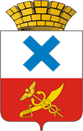 Администрация Городского округа «город Ирбит»Свердловской областиПОСТАНОВЛЕНИЕот 15  июля 2022 года № 1099-ПА г. ИрбитОб утверждении форм документов муниципального контроля                  на территории Городского округа «город Ирбит» Свердловской областиВ соответствии со статьей 21 Федерального закона от 31 июля 2020 года                    № 248 - ФЗ «О государственном контроле (надзоре) и муниципальном контроле                           в Российской Федерации», приказом Министерства экономического развития Российской Федерации от 31.03.2021 № 151 «О типовых формах документов, используемых контрольным (надзорным) органом»,  руководствуясь Федеральным законом от 6 октября 2003 года  № 131-ФЗ «Об общих принципах организации местного самоуправления                      в Российской Федерации», статьей 27 Устава Городского округа «город Ирбит» Свердловской области, администрация Городского округа «город Ирбит» Свердловской областиПОСТАНОВЛЯЕТ:1. Утвердить прилагаемые формы:1) типовую форму задания на проведение наблюдения за соблюдением обязательных требований (приложение № 1);2) типовую форму задания на проведение выездного обследования                  (приложение № 2);3) типовую форму акта наблюдения за соблюдением обязательных требований (приложение № 3);4) типовую форму акта выездного обследования (приложение № 4);5) типовую форму журнала учета контрольных  мероприятий (заданий) без взаимодействия (приложение № 5);6) типовую форму журнала предостережений о недопустимости нарушения обязательных требований законодательства (приложение № 6);7) типовую форму журнала консультирований по вопросам соблюдения обязательных требований законодательства (приложение № 7).2. Отделу муниципального контроля администрации Городского округа                     «город Ирбит» Свердловской области: вести учет мероприятий (заданий) без взаимодействия; учет предостережений о недопустимости нарушения обязательных требований законодательства; учет консультирований по вопросам соблюдения обязательных требований законодательства.3. Контроль за исполнением настоящего постановления возложить на первого заместителя главы администрации Городского округа «город Ирбит» Свердловской области  С.С. Лобанова.           4. Отделу организационной работы и документообеспечения администрации Городского округа «город Ирбит» Свердловской области опубликовать настоящее постановление в Ирбитской общественно-политической газете «Восход» и разместить                на официальном сайте администрации Городского округа «город Ирбит» Свердловской области  (www.moirbit.ru).Глава Городского округа«город Ирбит» Свердловской области                                                                       Н.В. Юдин Приложение № 1к постановлению администрацииГородского округа «город Ирбит»Свердловской области   от 15.07.2022 № 1099-ПАТИПОВАЯ ФОРМАЗаданиена проведение наблюденияза соблюдением обязательных требований от ______________ № _________              В соответствии со статьей 74 Федерального закона от 31 июля 2020 г. № 248 -ФЗ «О государственном контроле (надзоре) и муниципальном контроле в Российской Федерации», Положением о муниципальном _____________контроле на территории Городского округа «город Ирбит» Свердловской области, утвержденного Решением Думы  Городского округа «город Ирбит» Свердловской области                                                                                  от 26.08. 2021  №  317:1. Провести наблюдение за соблюдением обязательных требований в рамках_______________________________________________________________________,(наименование вида муниципального контроля)в отношении: ____________________________________________________________                      (указывается объект (объекты) контроля с реквизитами, позволяющими его идентифицировать)         2.  Оценке соблюдения подлежат обязательные требования: ___________________________________________________________________________________________                      (структурные единицы законодательства, устанавливающие обязательные требования)         3. Назначить уполномоченными должностными лицами на проведение наблюдения за соблюдением обязательных требований _________________________________________________________________________(Фамилия, Имя, Отчество (при наличии), должность)4. Срок проведения: ____________________________________________________ в период с « ___ » ____________  _____ г.                по  « ___ » ____________  _____ г.    В ходе наблюдения осуществить: сбор, анализ данных об объектах контроля, имеющихся у контрольного органа, в том числе данных, которые поступают в ходе межведомственного информационного взаимодействия, предоставляются контролируемыми лицами в рамках исполнения обязательных требований, а также данных, содержащихся в государственных и муниципальных информационных системах, данных из сети «Интернет», данных полученных с использованием работающих в автоматическом режиме технических средств фиксации правонарушений, имеющих функции фото- и киносъемки, видеозаписи, а также иных общедоступных данных. По окончании наблюдения в срок до «__» ____ ___ г. составить акт наблюдения за соблюдением обязательных требований. Указание иных сведений:_____________________________________________________________________.(указываются иные сведения)Глава ГО «город Ирбит» (заместитель главы администрации ГО «город Ирбит»)               _____________                                                                                     ______________       (подпись)                                                                                                                             (ФИО)                                                                                     Приложение № 2к постановлению администрацииГородского округа «город Ирбит»Свердловской области   от 15.07.2022 № 1099-ПА                                                                      ТИПОВАЯ ФОРМАЗаданиена проведение выездного обследования        от ______________ № _________              В соответствии со статьей 75 Федерального закона от 31 июля 2020 г. № 248 -ФЗ «О государственном контроле (надзоре) и муниципальном контроле в Российской Федерации», Положением о муниципальном ________________контроле на территории Городского округа «город Ирбит» Свердловской области, утвержденного Решением Думы  Городского округа «город Ирбит» Свердловской области                                                                                  от 26.08. 2021  №  317:1. Провести выездное обследования в рамках_______________________________________________________________________,(наименование вида муниципального контроля)в отношении: ____________________________________________________________,                     (указывается объект (объекты) контроля с реквизитами, позволяющими его идентифицировать)с совершением  на общедоступных (открытых для посещения неограниченным кругом лиц) следующих контрольных мероприятий___________________________________,	(наименования мероприятий)         2.  Оценке соблюдения подлежат обязательные требования: ___________________________________________________________________________________________                      (структурные единицы законодательства, устанавливающие обязательные требования)         3. Назначить уполномоченными должностными лицами на проведение выездного обследования:_________________________________________________________________(Фамилия, Имя, Отчество (при наличии), должность)4. Срок проведения: ____________________________________________________ в период с « ___ » ____________  _____ г.                по  « ___ » ____________  _____ г.            5. По окончании выездного обследования в срок до «__» ____ ___ г. составить акт выездного обследования. Глава ГО «город Ирбит» (заместитель главы администрации ГО «город Ирбит»)               _____________                                                                                     ______________       (подпись)                                                                                                                             (ФИО)                                                                                              Приложение № 3к постановлению администрацииГородского округа «город Ирбит»Свердловской области   от 15.07.2022 № 1099-ПАТИПОВАЯ ФОРМААкт №___               наблюдения за соблюдением обязательных требований «__» ___________ ____ г., ____ час. _____ мин._____________________________________           (место составления акта)В соответствии с заданием о проведении наблюдения за соблюдением обязательных требований  ________________________________________(ссылка на задание на проведение наблюдения за соблюдением обязательных требований) в  рамках______________________________________________________          (наименование вида муниципального контроля)уполномоченным должностным лицом: ____________________________________________________________________________(фамилии, инициалы должности инспектора, уполномоченного  на проведение наблюдения)проведено наблюдение за соблюдением обязательных требований проведено по адресу _____________________________________________________________________________(место нахождения (осуществления деятельности) организации (ее филиалов, представительств, обособленных структурных подразделений), место осуществления деятельности гражданина, место нахождения объекта контроля)  2. Наблюдение проводилось в период с «___»_____ _____г. по «___»_____ _____г.                                                                   В ходе наблюдения за соблюдением обязательных требований были изучены:_____________________________________________________________________.                  (указывается информация, данные, сведения)По результатам проведения наблюдения установлено:_________________________________________________________________.                     (указываются выводы по результатам проведения наблюдения)вывод о выявлении фактов причинения вреда (ущерба) или возникновения угрозы причинения вреда (ущерба) охраняемым законом ценностям;вывод о нарушениях обязательных требований, о готовящихся нарушениях обязательных требований или признаках нарушений обязательных требований, контрольным (надзорным) органом;вывод об отсутствии нарушений обязательных требований.Предлагается принять следующее решение:_____________________________________________________________________.1) решение о проведении внепланового контрольного (надзорного) мероприятия в соответствии со статьей 60 Федерального закона от 31.07.2020 № 248-ФЗ «О государственном контроле (надзоре) и муниципальном контроле в Российской Федерации»;2) решение об объявлении предостережения;3) решение о выдаче предписания об устранении выявленных нарушений в порядке, предусмотренном пунктом 1 части 2 статьи 90 Федерального закона от 31.07.2020 № 248-ФЗ «О государственном контроле (надзоре) и муниципальном контроле в Российской Федерации», в случае указания такой возможности в федеральном законе о виде контроля;4) решение, закрепленное в федеральном законе о виде контроля в соответствии с частью 3 статьи 90 Федерального закона от 31.07.2020 № 248-ФЗ «О государственном контроле (надзоре) и муниципальном контроле в Российской Федерации», в случае указания такой возможности в федеральном законе о виде контроля.Указание иных сведений:_______________________________________________ .          (указываются иные сведения (при необходимости))     _______________________________________________________________                 (должность, фамилия, инициалы инспектора, проводившего наблюдение)          Приложение № 4к постановлению администрацииГородского округа «город Ирбит»Свердловской области   от 15.07.2022 № 1099-ПАТИПОВАЯ ФОРМААкт №___выездного обследования«__» ___________ ____ г., ____ час. _____ мин._____________________________________           (место составления акта)           1. В соответствии с заданием о проведении выездного обследования  ________________________________________________________________________                                                 (ссылка на задание на проведение выездного обследования) в  рамках________________________________________________________________          (наименование вида муниципального контроля)уполномоченным должностным лицом: ____________________________________________________________________________(фамилии, инициалы должности инспектора, уполномоченного  на проведение выездного обследования)проведено выездное обследование проведено по адресу: _____________________________________________________________________________(место нахождения (осуществления деятельности) организации (ее филиалов, представительств, обособленных структурных подразделений), место осуществления деятельности гражданина, место нахождения объекта контроля)  2. Выездное обследование проводилось в период с «___»_______ ______г. по   «___»_____ _______г.                                                                            3. В ходе проведения выездного обследования совершены следующие контрольные мероприятия:______________________________________________________.                                             ( наименование контрольных мероприятий)         4. По результатам проведения выездного обследования установлено:_________________________________________________________________.                     (указываются выводы по результатам проведения выездного обследования)         1) вывод о выявлении фактов причинения вреда (ущерба) или возникновения угрозы причинения вреда (ущерба) охраняемым законом ценностям;        2) вывод о нарушениях обязательных требований, о готовящихся нарушениях обязательных требований или признаках нарушений обязательных требований, контрольным (надзорным) органом;        3) вывод об отсутствии нарушений обязательных требований.5. Указание иных сведений:_______________________________________________ .          (указываются иные сведения (при необходимости))   _______________________________________________________________         (должность, фамилия, инициалы инспектора, проводившего выездное обследование)      Приложение № 5к постановлению администрацииГородского округа «город Ирбит»Свердловской области   от 15.07.2022 № 1099-ПАТИПОВАЯ ФОРМАЖурнал учета контрольных мероприятий без взаимодействия Приложение № 6к постановлению администрацииГородского округа «город Ирбит»Свердловской области   от 15.07.2022 № 1099-ПАТИПОВАЯ ФОРМАЖурналучета предостережений о недопустимости нарушенияобязательных требований законодательстваПриложение № 7к постановлению администрацииГородского округа «город Ирбит»Свердловской области   от 15.07.2022 № 1099-ПАТИПОВАЯ ФОРМАЖурналучета консультирований по вопросам соблюдения обязательных требований законодательстваАдминистрация Городского округа «город Ирбит» Свердловской области(указывается наименование контрольного органа)Администрация Городского округа «город Ирбит» Свердловской области(указывается наименование контрольного органа)Администрация Городского округа «город Ирбит» Свердловской области(указывается наименование контрольного органа)№ п/п Дата и номер задания о проведении мероприятия Сведения о должностном лице, осуществившем мероприятие Дата (период) проведения мероприятия Место расположения объекта (адрес, сведения о регистрации (при наличии) и др.) Правообладатель объекта (фактический пользователь), сведения о правоустанавливающих документах (при наличии) Сведения о результатах мероприятия, номер акта.Администрация Городского округа «город Ирбит» Свердловской области(указывается наименование контрольного органа)№п/пНомер и дата выданного предостереженияНаименование объекта контроля, которому выдано предостережениеАдрес места нахождения объекта контроляРеквизиты поданного объектом контроля возражения (при наличии)Результаты рассмотрения возражения, реквизиты документа (при наличии) Примечание1234567Администрация Городского округа «город Ирбит» Свердловской области(указывается наименование контрольного органа)№п/пНомер и дата мероприятияСведения о должностном лице, осуществившем мероприятиеДата (период) проведения мероприятияМесто расположения объекта (адрес, сведения о регистрации (при наличии) и др.)Правообладатель объекта (фактический пользователь), сведения о правоустанавливающих документах (при наличии)Сведения о результатах мероприятия, номер акта.1234567